Nel corso dell’anno, come risulta dalla programmazione didattica e dal riscontro documentato dal giornale del professore, ho trattato i seguenti argomenti previsti dal programma.                                    Argomento svolto                                                                       Livello Per ragioni di tempo, rispetto alla programmazione prevista inizialmente, non sono stati svolti i seguenti temi/argomenti/unità didattiche:Castellamonte, ________________             Firma _____________________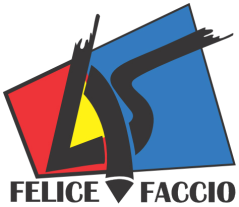 CastellamontePROGRAMMA SVOLTOPROGRAMMA SVOLTOPROGRAMMA SVOLTOMod. 432/DRev. 0 del 20.04.16Responsabile:bd Dal prof.Dal prof.Per la materiaPer la materiaNella classeNella classeNella classe……………………………………………………………………………………………………………….......................……………………………………………………………………………………………………………….......................……………………………………………………………………………………………………………….......................……………………………………………………………………………………………………………….......................